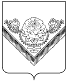 СОВЕТ  ДЕПУТАТОВГОРОДСКОГО ОКРУГА ПАВЛОВСКИЙ ПОСАД         МОСКОВСКОЙ ОБЛАСТИРЕШЕНИЕ05.06.2020  № 411/53   г.  Павловский ПосадО предоставлении отдельным категориям налогоплательщиковльготы по уплате земельного налогаВ соответствии с главой 31 Налогового кодекса Российской Федерации, Бюджетным кодексом Российской Федерации, Федеральным законом от 06.10.2003 № 131-ФЗ «Об общих принципах организации местного самоуправления в Российской Федерации», постановлением Правительства Российской Федерации от 03.04.2020 № 434 «Об утверждении перечня отраслей российской экономики, в наибольшей степени пострадавших в условиях ухудшения ситуации в результате распространения новой коронавирусной инфекции», руководствуясь пунктом 2 постановления Правительства Российской Федерации от 03.04.2020 № 439 «Об установлении требований к условиям и срокам отсрочки уплаты арендной платы по договорам аренды недвижимого имущества», Совет депутатов городского округа Павловский Посад Московской областиРЕШИЛ:1. Предоставить организациям, на балансе которых учтены здания и (или) помещения, не являющиеся жилыми зданиями и (или) помещениями, используемые для размещения торговых объектов, в том числе торговых центров (комплексов), а также объектов общественного питания и бытового обслуживания (далее – объекты недвижимости), налоговую льготу по уплате земельного налога за земельные участки, на которых расположены указанные объекты недвижимости.2. Налоговая льгота, установленная настоящим решением, предоставляется организациям, указанным в пункте 1 настоящего решения, в виде освобождения от уплаты земельного налога, при условии снижения данными организациями всем арендаторам помещений (площадей), деятельность которых приостановлена  в соответствии с постановлением Губернатора Московской области от  № 108-ПГ «О введении в Московской области режима повышенной готовности для органов управления и сил Московской областной системы предупреждения и ликвидации чрезвычайных ситуаций и некоторых мерах по предотвращению распространения новой коронавирусной инфекции (COVID-2019) на территории Московской области», арендных платежей за период с 1 числа месяца приостановления их деятельности до последнего календарного дня месяца, в котором завершилось приостановление деятельности, но не ранее  (далее – период действия режима повышенной готовности), не менее чем 
на двукратный размер суммы налога на имущество организаций по данному объекту недвижимости и земельного налога за земельный участок, на котором расположен данный объект недвижимости, за период действия режима повышенной готовности и не менее чем на 50 процентов размера арендной платы, установленного на начало периода действия режима повышенной готовности.3. Налоговая льгота по земельному налогу, указанная в пункте 1 настоящего решения, предоставляется в размере, не превышающем сумму земельного налога за земельный участок, на котором расположены объекты недвижимости, за период действия режима повышенной готовности.4. Определение размера арендной платы, сниженного на период действия режима повышенной готовности, осуществляется на основании данных договора аренды, заключенного до начала периода действия режима повышенной готовности, между организацией, указанной в пункте 1 настоящего решения, и арендатором, а также дополнительного соглашения к указанному договору аренды, предусматривающему снижение арендной платы на период действия режима повышенной готовности.5. Основанием применения налоговой льготы по земельному налогу, указанной в пункте 1 настоящего решения, является заявление о предоставлении налоговой льготы по земельному налогу, поданное в налоговый орган в соответствии с законодательством о налогах и сборах с приложением копий документов, указанных в  пункте 4 настоящего решения.6. Основанием для мотивированного отказа в удовлетворении заявления о предоставлении налоговой льготы по земельному налогу, является несоблюдение организациями, указанными в пункте 1 настоящего решения, условий для получения налоговой льготы, указанных в пунктах 2, 5 настоящего решения.           7. Направить данное решение Главе городского округа Павловский Посад Московской области для подписания и опубликования в средствах массовой информации и размещения на официальном сайте Администрации городского округа Павловский Посад Московской области в сети «Интернет».8. Настоящее решение вступает в силу с даты его официального опубликования и применяется к правоотношениям, возникшим с 01 марта 2020 года и действует до 31 декабря 2020 года.Председатель Совета депутатов                                          Глава городского округа                                                 городского округа Павловский Посад                                Павловский Посад                                                                         Московской области                                                             Московской области________________С.С. Буланов                                          _______________О.Б. Соковиков						«05»  июня  2020 г.		                                                «05»  июня 2020 г.		М.П.                                                                                       М.П.      